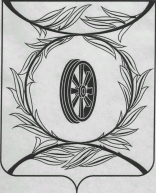 Челябинская областьСОБРАНИЕ ДЕПУТАТОВ КАРТАЛИНСКОГО МУНИЦИПАЛЬНОГО РАЙОНАРЕШЕНИЕот 22 июня 2017 года № 301-Н             О внесении изменений в прогнозный план приватизации имущества, находящегося в собственности муниципального образования «Карталинский муниципальный район» на  2017 год Рассмотрев ходатайство главы Карталинского муниципального района,Собрание депутатов Карталинского муниципального района РЕШАЕТ:1. Внести в прогнозный план приватизации имущества, находящегося в  собственности муниципального образования «Карталинский муниципальный район» на 2017 год, утвержденный решением Собрания депутатов Карталинского муниципального района от 28.12.2016 года № 208-Н, следующие изменения:1) дополнить Перечень имущества, находящегося в собственности муниципального образования «Карталинский муниципальный район», подлежащего приватизации в 2017 году, строкой следующего содержания:2. Опубликовать настоящее решение в газете «Карталинская новь» и разместить на официальном сайте администрации Карталинского муниципального района в сети Интернет. Председатель Собрания депутатовКарталинского муниципального района                                   В.К. Демедюк3.Автомобиль TOYOTA LAND CRUISER 120 (PRADO)-Автомобиль легковой; категория В; VIN JTEBU29J405151149; модель,№ двигателя 1GR 5682424;шасси (рама) JTEBU29J405151149